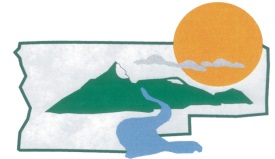 Jefferson County Acta de Defunción       FORMA DE PEDIDOFecha:_________________________					Número de copias:_____________	Forma Larga_________Forma chica_____*Registros solo están disponibles en el Condado de Jefferson por 6 meses desde la fecha de muerte.Cuesta $25.00 por cada copia certificada.====================================================================================================================ACTA DE DEFUNCION:Nombre completo de registro:_______________________________________________________________________________				(Primer nombre)		(Segundo nombre)		(Apellido)Fecha de defunción	_____________________	Sexo:_______		Lugar de defunción_______________________		(mm/dd/yyyy)						              (Ciudad) solo Jefferson CountyNombre de la persona ordenando:____________________________________________________________________________Relaciones con la persona nombrada el registro:_________________________________________________________________Motivo para ordenar el registro:______________________________________________________________________________Su dirección:____________________________________________________________________________________________  _Ciudad/ Estado/ Código postal:_______________________________________________________________________________Numero de teléfono durante el día:____________________________________ número de celular:______________________    Correo electronico:________________________________________________________________________________________  Firma de la persona ordenando:______________________________________________________________________________ Nota: Persona ordenando debe adjuntar una copia legible de documento ID o Legal representante actual.Envié o traer su formulario de pedido a:		Por favor no envié dinero en efectivoJefferson County Health Department			cheque o giro postal pagadero a:500 NE A St. Suite 102, Madras, OR 97741			Jefferson County Health DepartmentPor favor llame al 541-475-4456 con cualquier pregunta.	Usted puede pagar en efectivo, débito o crédito en  personaCon arreglo a ley-ORS 432.121, solamente la persona nombrada en el expediente, miembros de la familia inmediatos, representantes legales, agencias gubernamentales y las personas con licencia bajo ORS 703.430 son elegibles para acceso a los registros de nacimiento. Para todos los demás, acceso a registros de nacimiento está restringido por 100 años de. Tutores legales deben adjuntar una copia de la tutela legal. Si usted no es elegible, incluya una nota de permiso por escrito con un notariado firma de una persona elegible.======================================================================================================================================EN ESTA SECCION SERA SEPARADA Y ENVIAR POR CORREO LA COPIA CERTIFICADA DEL REGISTRO.Su Dirección de correo debe introducirse debajo:Nombre:_________________________________________________________________________Dirección ________________________________________________________________________Ciudad /Estado_____________________________________ Código postal___________________